О внесении изменений в постановление администрации г. Канска от 21.12.2018 № 1245Руководствуясь ст.ст.  30, 35 Устава города Канска, ПОСТАНОВЛЯЮ:1. Внести изменения в приложение 1 к постановлению администрации г. Канска от 21.12.2018 № 1245 «О создании комиссии по  размещению временных сооружений на территории муниципального образования город Канск», изложив его в новой  редакции, согласно приложению к настоящему постановлению.2. Ведущему специалисту отдела культуры администрации г. Канска (Велищенко Н.А.) опубликовать настоящее постановление в газете «Канский вестник» и разместить на официальном сайте муниципального образования город Канск в сети Интернет.3.Контроль за выполнением настоящего постановления возложить на Управление архитектуры и инвестиций администрации города Канска.4. Постановление вступает в силу со дня официального опубликования.Глава города Канска	          А.М. БересневСогласовано:Исполняющий обязанности руководителя  	         Т.А. АпановичУАИ администрации г. Канска  Приложение к постановлению администрации г. Канска от 28.06.2019 № 604Состав комиссии по размещению временных сооружений на территории города КанскаИсполняющий обязанности руководителя  УАИ администрации г. Канска                                                             Т.А. Апанович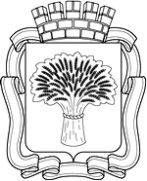 Российская ФедерацияАдминистрация города Канска
Красноярского краяПОСТАНОВЛЕНИЕРоссийская ФедерацияАдминистрация города Канска
Красноярского краяПОСТАНОВЛЕНИЕРоссийская ФедерацияАдминистрация города Канска
Красноярского краяПОСТАНОВЛЕНИЕРоссийская ФедерацияАдминистрация города Канска
Красноярского краяПОСТАНОВЛЕНИЕ28.06.2019 г.№604 Председатель комиссии Апанович Татьяна Анатольевна-  Начальник отдела архитектуры -  заместитель руководителя  УАИ администрации г. КанскаЗаместитель председателя комиссииБукалов Александр Васильевич - руководитель КУМИ г. Канска Секретарь комиссии  Спиридонова Наталья Юрьевна -начальник земельного отдела КУМИ г.КанскаЧлены комиссии Дайнеко Алексей Игоревич – главный специалист по градостроительному планированию и жилищному строительству УАИ  администрации г. КанскаСпециалист юридического отдела администрации г. Канска по согласованиюЧижова Юлия Сергеевна-  главный специалист по вопросам экономики отдела экономического развития и муниципального заказа администрации г. КанскаЖебелева Марина Алексеевна-  ведущий инженер по охране окружающей среды МКУ «Служба заказчика» 